What to do today1. Read a poemRead How to cut a pomegranate. Read the poem twice – once in your head and once out loud.  Underline any vocabulary that you’re not sure about. Find out meanings. The Visual Dictionary might help you.Listen to the poem being read. Does it sound as you expected?https://www.youtube.com/watch?v=zQhF_5yssUU&t=22sWhat do you like about the poem? Is there anything you dislike? Why do you think the poet wrote this poem?2. Highlight descriptions Read through the poem and highlight descriptions of the pomegranate. You might find more than 10 descriptions. Check the descriptions at the end of this pack. Which are your favourite three? Why?3.  Write your own descriptions. Read Cut-Fruit – Writing Ideas. Write your own descriptions about cut fruit. Try to arrange your ideas to make a poem.  Try these Fun-Time ExtrasShare your poem with somebody else. You could record it and send it to them. Ask someone who is older than you to teach you a skill that is important to them. It doesn’t have to be about cutting fruit! Listen carefully to them, take notes and practise the skill. How to Cut a Pomegranateby Imtiaz DharkerEach jewel contains a living seed.
Separate one crystal.
Hold it up to catch the light.
Inside is a whole universe.
No common jewel can give you this.’Afterwards, I tried to make necklaces
of pomegranate seeds.
The juice spurted out, bright crimson,
and stained my fingers, then my mouth.I didn’t mind. The juice tasted of gardens
I had never seen, voluptuous
with myrtle, lemon, jasmine,
and alive with parrots’ wings.The pomegranate reminded me
that somewhere I had another home.Visual DictionaryCut fruit – Writing ideasHow to Cut a Pomegranate is a poem full of descriptions about the fruit. These are some of the phrases it uses:it will weep bloodmagic fruitjewels of the world tumble outmore precious than garnetsmore lustrous than rubieslit as if from insidejuice spurted outbright crimsontasted of gardens I had never seenvoluptuous with myrtle, lemon and jasminealive with parrot’s wings Can you write new phrases about other fruit?Look closely at actual fruit or Fruit Pictures. Write words and phrases that describe and compare. Can you organise your lines so that they make a poem?Fruit PicturesFruit Poem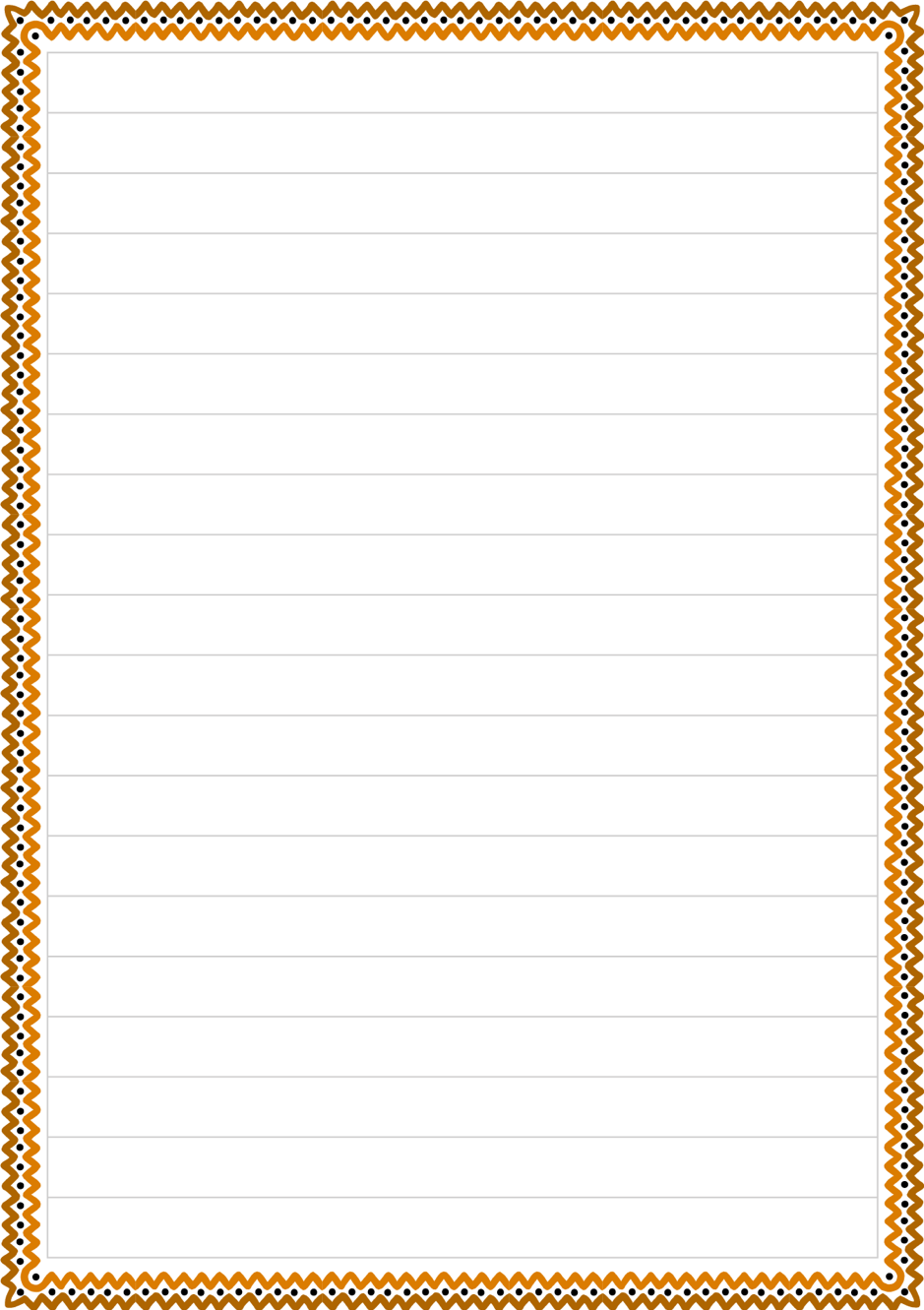 Pomegranate Descriptions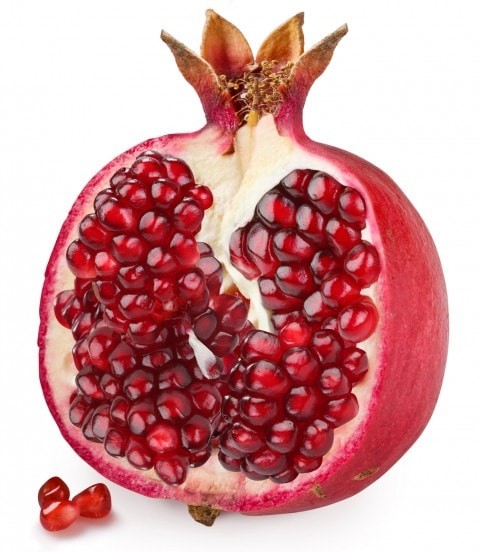 it will weep bloodmagic fruitjewels of the world tumble outmore precious than garnetsmore lustrous than rubieslit as if from insidejuice spurted outbright crimsontasted of gardens I had never seenvoluptuous with myrtle, lemon and jasminealive with parrot’s wings ‘Never,’ said my father,
‘Never cut a pomegranate
through the heart. It will weep blood.
Treat it delicately, with respect.Just slit the upper skin across four quarters.
This is a magic fruit,
so when you split it open, be prepared
for the jewels of the world to tumble out,
more precious than garnets,
more lustrous than rubies,
lit as if from inside.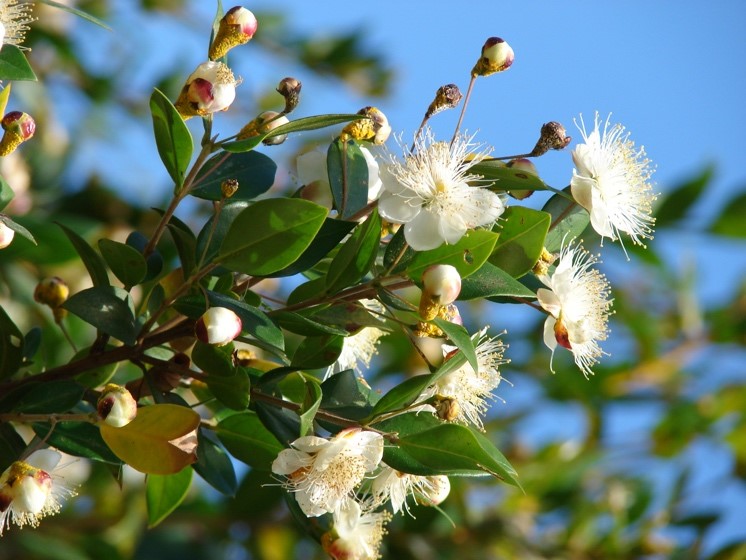 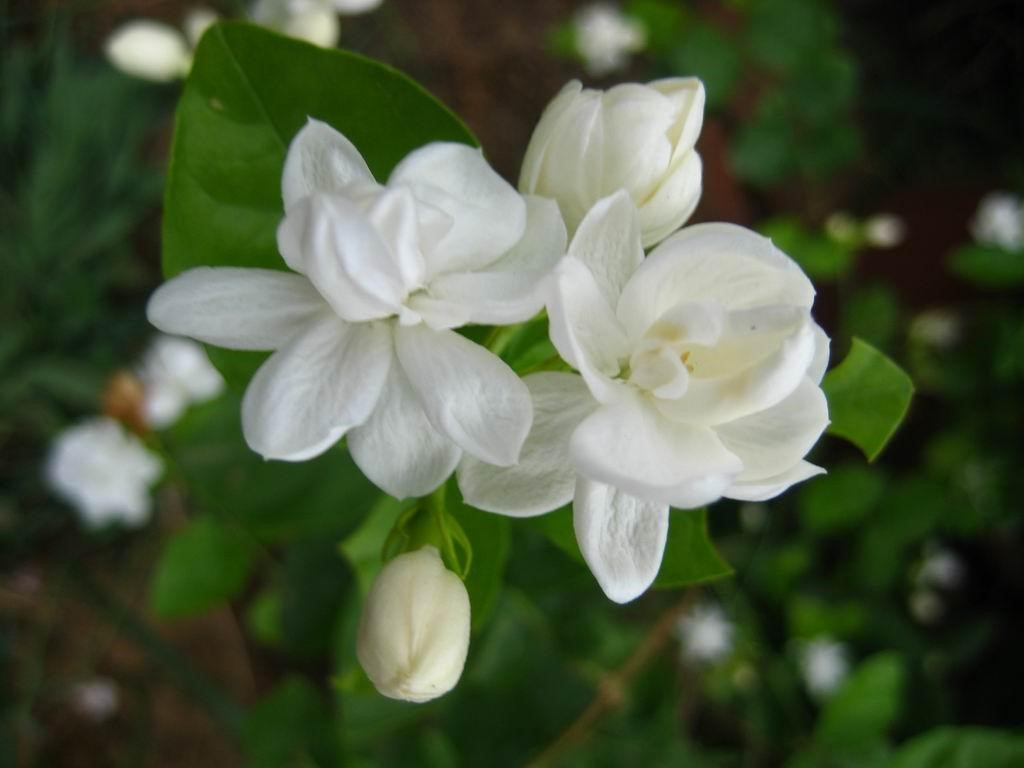 myrtlejasmine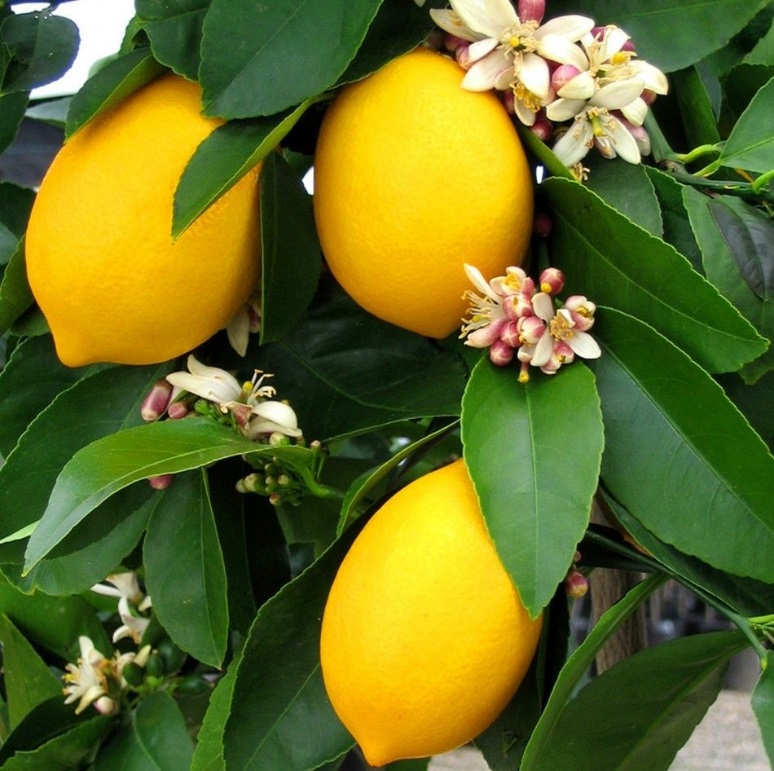 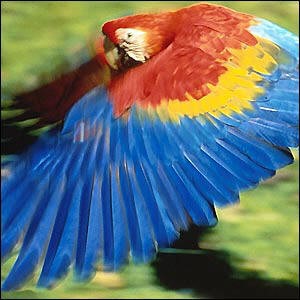 lemonparrot’s wings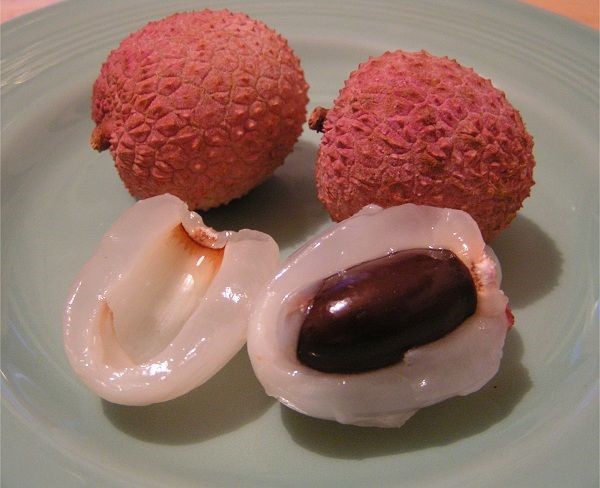 Lychee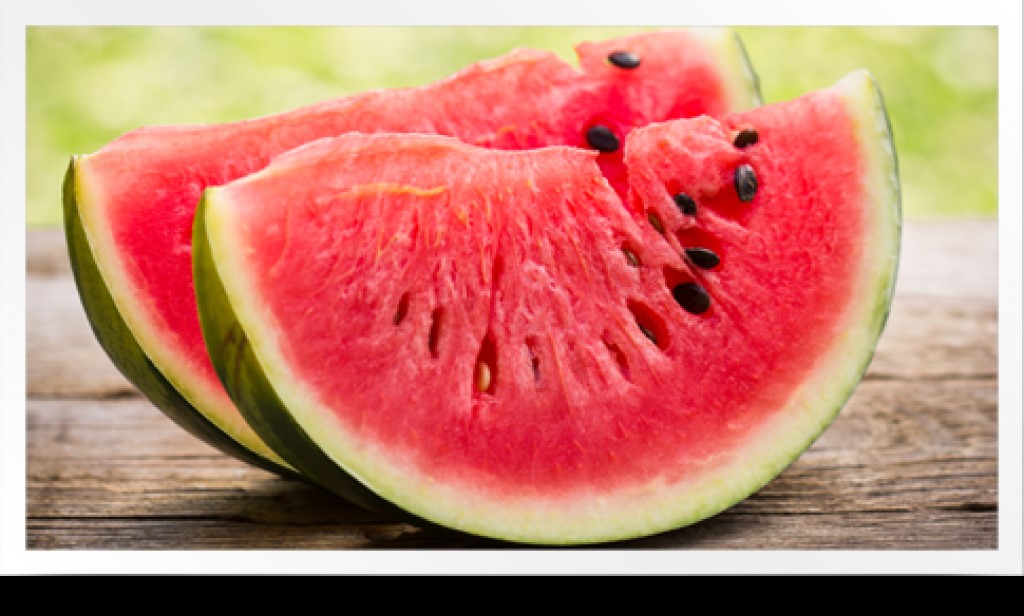 Watermelon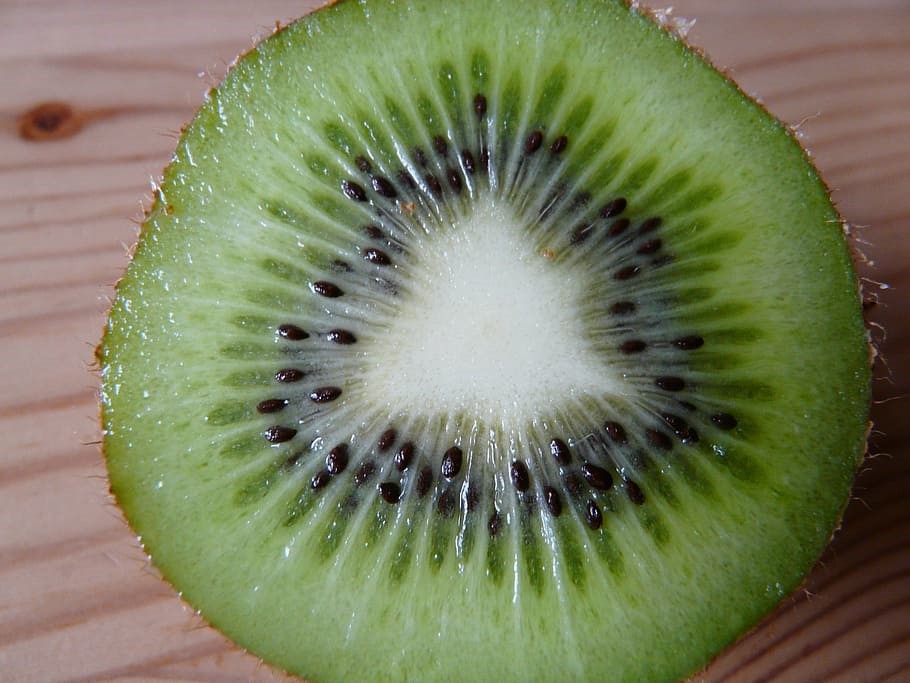 Kiwi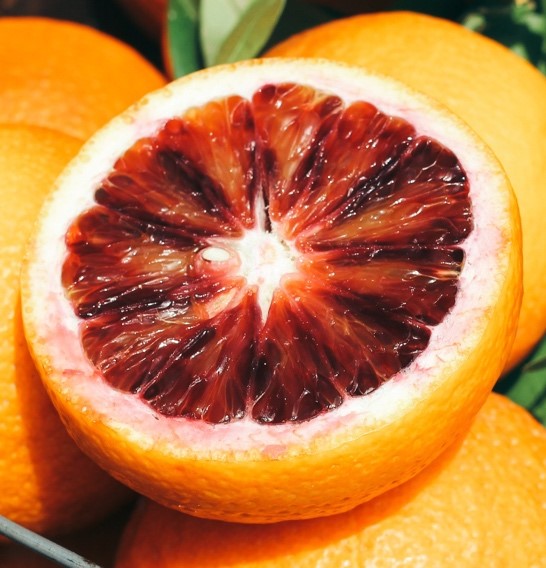 Blood Orange